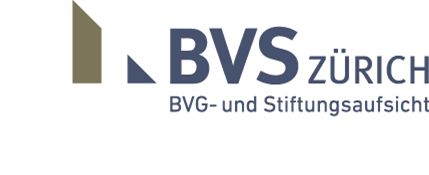 GesuchstellerStiftungsnummer:      Name der StiftungAdresse der StiftungPLZ OrtName der KontaktpersonTelefon der KontaktpersonGesuch um Fristerstreckung bis		(max. 8 Monate nach Ende des Geschäftsjahres)Berichterstattung per			VorsorgeeinrichtungenWir bestätigen, dass-	keine Umstände vorliegen, welche die Erreichung des Vorsorgezwecks gefährden,-	keine Unterdeckung (Art. 44 BVV2) vorliegt,-	allfällige Guthaben bei Arbeitgeberfirmen im Rahmen der Anlagebegrenzungen der Art. 57 und 58 BVV2 liegen und nicht gefährdet sind,-	keine reglementarischen Beiträge ausstehend sind (vgl. Art. 58a BVV2).	Klassische StiftungenWir bestätigen, dass -	keine Umstände vorliegen, welche die Erreichung des Stiftungszweckes gefährden, insbesondere die Stiftung gegebenenfalls über ausreichendes Eigenkapital und Liquidität für eine sinnvolle Umsetzung des Stiftungszwecks verfügt,-	das statutarisch vorgesehene Kapital der Stiftung vorhanden ist.Das Gesuch muss von zwei zeichnungsberechtigten Stiftungsräten ODER von zwei zeichnungsberechtigten Revisoren unterzeichnet werden (Ausnahme bei Einzelunterschriftsberechtigung) und innert der ordentlichen Frist für die Berichterstattung eingereicht werden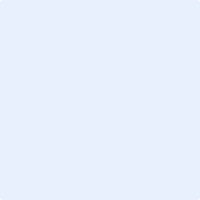 Ort, Datum	Unterschrift	UnterschriftStiftungsrat	     	     	Name Stiftungsrat	Name StiftungsratOrt, Datum	Unterschrift	UnterschriftRevisionsfirma	Name Revisor	Name Revisor